Digging Deeper into …Urban FuturesThe geography department would love for you to dig even deeper into your studies. Below are some suggestions for things you can do to stretch you in your learning. None of it is compulsory but for you to enjoy. 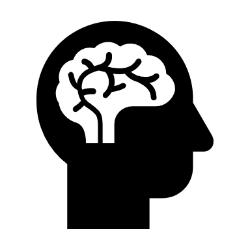 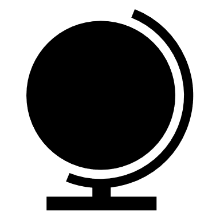 
If you would like to share what you’ve learnt, we’d love for you to produce a piece that we could share with other students. 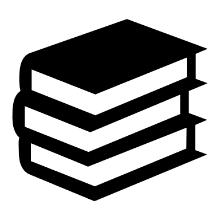 The distance between us by Reyna GrandeThese foolish things by Deborah MoggachThe Wall by William Sutcliff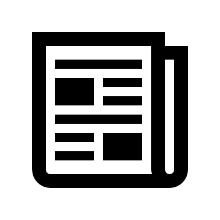 https://metro.co.uk/2016/02/02/13-reasons-leeds-is-the-best-place-to-live-in-the-uk-5645038/https://www.lonelyplanet.com/india/bengaluru-bangalorehttps://www.visitleeds.co.uk/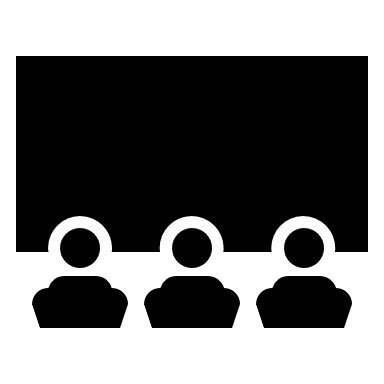 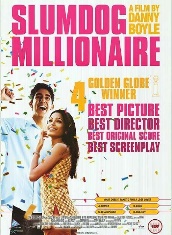 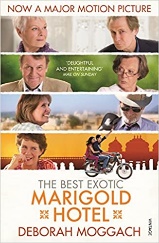 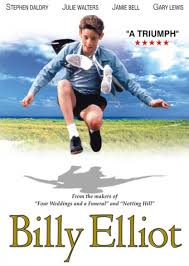 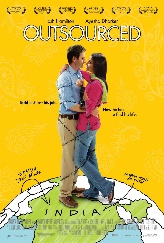 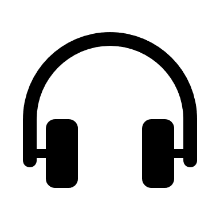 https://www.rgs.org/schools/teaching-resources/global-cities,-gentrification-and-creative-pra-(1)/Global cities, gentrification and creative practices from the RGShttps://www.rgs.org/schools/teaching-resources/chinese-cities-and-urban-life/Chinese cities and urban life from the RGS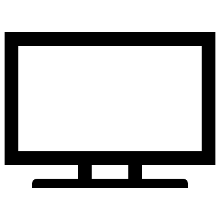 https://www.youtube.com/watch?v=aa6DChXkeMQ&list=PLQygHVIU1mb3WD9rv-RMpq-AdoYstCUwx&index=10Lecture from The University of Holloway about Changing Places